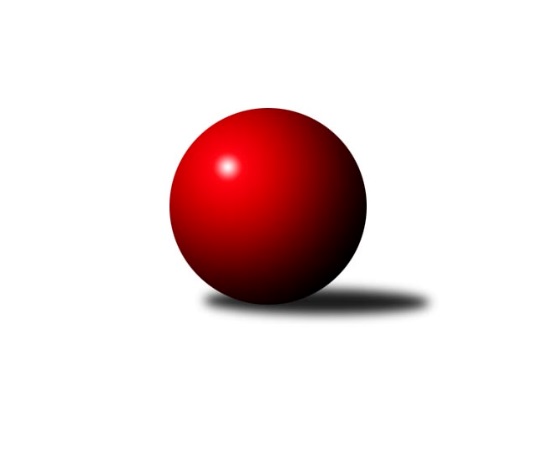 Č.10Ročník 2010/2011	27.11.2010Nejlepšího výkonu v tomto kole: 3344 dosáhlo družstvo: KK Karlovy Vary3.KLM A 2010/2011Výsledky 10. kolaSouhrnný přehled výsledků:KK Konstruktiva Praha  B	- TJ Jiskra Šabina 	4:4	3217:3230	12.0:12.0	27.11.SKK Podbořany 	- TJ Slovan Karlovy Vary	5:3	3336:3279	12.0:12.0	27.11.TJ VTŽ Chomutov	- TJ Dobřany	4.5:3.5	3188:3114	13.0:11.0	27.11.SKK Rokycany B	- KK Slavoj Praha B	5:3	3205:3179	11.5:12.5	27.11.TJ Kovohutě Příbram 	- Kuželky Ji.Hazlov B	4:4	3005:3023	11.5:12.5	27.11.KK Karlovy Vary	- TJ Jiskra Hazlov A	8:0	3344:3181	16.5:7.5	27.11.Tabulka družstev:	1.	KK Karlovy Vary	10	8	0	2	55.0 : 25.0 	131.0 : 109.0 	 3184	16	2.	SKK Podbořany	10	7	0	3	53.0 : 27.0 	131.5 : 108.5 	 3230	14	3.	Kuželky Ji.Hazlov B	10	6	1	3	43.0 : 37.0 	121.5 : 118.5 	 3154	13	4.	TJ VTŽ Chomutov	10	5	1	4	42.5 : 37.5 	128.5 : 111.5 	 3170	11	5.	TJ Kovohutě Příbram	10	4	3	3	41.0 : 39.0 	121.0 : 119.0 	 3164	11	6.	TJ Jiskra Šabina	10	5	1	4	34.0 : 46.0 	110.0 : 130.0 	 3171	11	7.	SKK Rokycany B	10	5	0	5	42.0 : 38.0 	122.0 : 118.0 	 3117	10	8.	KK Konstruktiva Praha  B	10	4	2	4	39.0 : 41.0 	126.5 : 113.5 	 3200	10	9.	TJ Slovan Karlovy Vary	10	3	1	6	39.0 : 41.0 	123.0 : 117.0 	 3189	7	10.	TJ Dobřany	10	3	1	6	34.5 : 45.5 	111.0 : 129.0 	 3172	7	11.	TJ Jiskra Hazlov A	10	3	0	7	30.0 : 50.0 	103.0 : 137.0 	 3123	6	12.	KK Slavoj Praha B	10	2	0	8	27.0 : 53.0 	111.0 : 129.0 	 3167	4Podrobné výsledky kola:	 KK Konstruktiva Praha  B	3217	4:4	3230	TJ Jiskra Šabina 	Jan Barchánek	149 	 124 	 127 	135	535 	 1:3 	 570 	 144	147 	 143	136	Miroslav Bubla	Ondřej Šárovec	136 	 124 	 116 	151	527 	 2:2 	 525 	 124	143 	 132	126	Jaroslav Nový	Pavel Kohlíček	132 	 132 	 143 	126	533 	 2:2 	 524 	 131	133 	 129	131	Jiří Kačírek	Pavel Wohlmuth	129 	 134 	 128 	154	545 	 3:1 	 512 	 148	131 	 113	120	Petr Beneš	Jaroslav ml. Pleticha ml.	150 	 148 	 155 	139	592 	 3:1 	 542 	 152	131 	 139	120	Bohumil Maněna	Jan Králík	120 	 134 	 122 	109	485 	 1:3 	 557 	 135	126 	 150	146	Jiří Beneš *1rozhodčí: střídání: *1 od 61. hodu Pavel KučeraNejlepší výkon utkání: 592 - Jaroslav ml. Pleticha ml.	 SKK Podbořany 	3336	5:3	3279	TJ Slovan Karlovy Vary	Václav Pop	146 	 134 	 116 	139	535 	 1:3 	 562 	 157	155 	 118	132	František Průša	Jan Ambra	134 	 122 	 129 	140	525 	 0:4 	 567 	 143	134 	 144	146	Tomáš Pavlík	Petr Richtárech	122 	 141 	 131 	142	536 	 2:2 	 559 	 153	126 	 145	135	Jiří Hojsák	Rudolf Hofmann	141 	 138 	 165 	164	608 	 3:1 	 554 	 126	158 	 133	137	Václav Hlaváč st.	Lukáš Jarosch	137 	 140 	 146 	138	561 	 2.5:1.5 	 528 	 144	129 	 117	138	Miroslav Handšuh	Vladimír Šána	124 	 141 	 163 	143	571 	 3.5:0.5 	 509 	 124	116 	 144	125	Pavel Stašarozhodčí: Nejlepší výkon utkání: 608 - Rudolf Hofmann	 TJ VTŽ Chomutov	3188	4.5:3.5	3114	TJ Dobřany	Martin Černý	119 	 135 	 125 	154	533 	 3:1 	 503 	 116	130 	 137	120	Milan Vrabec	Zdeněk Černý	125 	 127 	 135 	118	505 	 1:3 	 509 	 139	131 	 117	122	Josef ml. Fišer ml.	Stanislav ml. Šmíd ml. *1	122 	 112 	 135 	133	502 	 2:2 	 522 	 133	130 	 130	129	Martin Provazník	Robert st. Suchomel st.	149 	 157 	 140 	133	579 	 4:0 	 498 	 147	113 	 127	111	Jaroslav Otto	Luboš Havel	134 	 141 	 145 	124	544 	 2:2 	 544 	 137	130 	 137	140	Jan Koubský	Stanislav st. Šmíd st.	143 	 144 	 109 	129	525 	 1:3 	 538 	 151	147 	 127	113	Pavel Slouprozhodčí: střídání: *1 od 61. hodu Stanislav NovákNejlepší výkon utkání: 579 - Robert st. Suchomel st.	 SKK Rokycany B	3205	5:3	3179	KK Slavoj Praha B	Martin Maršálek	134 	 138 	 154 	98	524 	 1:3 	 586 	 161	139 	 139	147	Pavel Řehánek	Michal Wohlmuth	143 	 137 	 138 	138	556 	 4:0 	 476 	 121	124 	 109	122	Jakub Pytlík *1	Bedřich Varmuža *2	130 	 127 	 137 	124	518 	 2.5:1.5 	 487 	 130	133 	 113	111	Miroslav Bubeník	Libor Bureš	125 	 129 	 137 	120	511 	 0:4 	 599 	 149	157 	 154	139	Stanislav st. Březina	Josef Pauch	132 	 140 	 126 	189	587 	 3:1 	 494 	 134	120 	 123	117	Petr Pravlovský	Petr Fara	116 	 138 	 122 	133	509 	 1:3 	 537 	 132	123 	 144	138	Evžen Valtrrozhodčí: střídání: *1 od 61. hodu Roman Cypro, *2 od 61. hodu Štěpán ŠreiberNejlepší výkon utkání: 599 - Stanislav st. Březina	 TJ Kovohutě Příbram 	3005	4:4	3023	Kuželky Ji.Hazlov B	Jan Weigert	137 	 141 	 106 	124	508 	 3:1 	 496 	 133	120 	 135	108	Petr Haken	Petr Polák *1	116 	 106 	 133 	119	474 	 0:4 	 520 	 119	111 	 153	137	Michael Wittwar	Jaroslav Roj	119 	 117 	 119 	123	478 	 0:4 	 522 	 131	137 	 122	132	Petr Hájek	David Hošek	129 	 124 	 119 	120	492 	 3:1 	 485 	 126	121 	 114	124	Vladimír Veselý st.	Petr Kříž	139 	 123 	 103 	135	500 	 2:2 	 471 	 121	124 	 109	117	Pavel Repčík	Oldřich Hendl	141 	 139 	 138 	135	553 	 3.5:0.5 	 529 	 139	121 	 134	135	Stanislav Novákrozhodčí: střídání: *1 od 61. hodu Václav PincNejlepší výkon utkání: 553 - Oldřich Hendl	 KK Karlovy Vary	3344	8:0	3181	TJ Jiskra Hazlov A	Ladislav ml. Urban	129 	 131 	 149 	135	544 	 2:2 	 535 	 143	133 	 132	127	Pavel Benčík	Ladislav st. Urban	116 	 144 	 135 	126	521 	 2:2 	 512 	 113	131 	 136	132	František st. Mazák st.	Lubomír Martinek	134 	 149 	 129 	127	539 	 2.5:1.5 	 531 	 120	148 	 136	127	Petr Jedlička	Petr Čolák	155 	 142 	 152 	147	596 	 4:0 	 545 	 136	131 	 148	130	Jaroslav Solín	Jan Vank	147 	 152 	 144 	142	585 	 3:1 	 535 	 151	123 	 134	127	Jaroslav Bulant	Josef Ženíšek	129 	 135 	 148 	147	559 	 3:1 	 523 	 122	127 	 126	148	Ota Maršát st.rozhodčí: Nejlepší výkon utkání: 596 - Petr ČolákPořadí jednotlivců:	jméno hráče	družstvo	celkem	plné	dorážka	chyby	poměr kuž.	Maximum	1.	Vladimír Šána 	SKK Podbořany 	572.28	371.4	200.9	1.5	5/6	(614)	2.	Lukáš Jarosch 	SKK Podbořany 	568.87	379.3	189.5	3.7	6/6	(653)	3.	Stanislav st. Březina 	KK Slavoj Praha B	566.18	364.5	201.7	1.9	7/7	(630)	4.	Oldřich Hendl 	TJ Kovohutě Příbram 	554.27	367.3	187.0	2.4	5/5	(580)	5.	Jan Barchánek 	KK Konstruktiva Praha  B	550.94	369.6	181.4	2.8	4/4	(591)	6.	Tomáš Pavlík 	TJ Slovan Karlovy Vary	549.95	362.0	188.0	1.8	7/7	(572)	7.	Václav Hlaváč  st.	TJ Slovan Karlovy Vary	548.82	354.4	194.5	2.4	7/7	(585)	8.	Zdeněk Černý 	TJ VTŽ Chomutov	548.27	360.2	188.1	3.7	3/4	(587)	9.	Ladislav ml. Urban 	KK Karlovy Vary	546.75	358.5	188.2	4.4	4/4	(579)	10.	Jaroslav ml. Pleticha  ml.	KK Konstruktiva Praha  B	545.50	365.6	179.9	4.2	3/4	(592)	11.	Martin Černý 	TJ VTŽ Chomutov	545.50	367.5	178.0	4.0	3/4	(580)	12.	Evžen Valtr 	KK Slavoj Praha B	544.92	357.0	188.0	2.2	6/7	(565)	13.	Pavel Řehánek 	KK Slavoj Praha B	544.76	365.7	179.0	3.9	7/7	(586)	14.	Miroslav Bubla 	TJ Jiskra Šabina 	543.07	366.8	176.3	4.4	7/7	(570)	15.	Pavel Kohlíček 	KK Konstruktiva Praha  B	542.03	358.3	183.8	5.1	4/4	(589)	16.	Josef Pauch 	SKK Rokycany B	541.73	364.0	177.8	3.8	5/5	(587)	17.	Rudolf Hofmann 	SKK Podbořany 	540.47	360.0	180.5	3.8	6/6	(608)	18.	Ondřej Šárovec 	KK Konstruktiva Praha  B	540.40	358.8	181.6	4.3	3/4	(565)	19.	Pavel Wohlmuth 	KK Konstruktiva Praha  B	539.90	356.7	183.3	4.6	4/4	(581)	20.	Josef Ženíšek 	KK Karlovy Vary	538.96	363.9	175.0	3.6	4/4	(605)	21.	Roman Folta 	TJ VTŽ Chomutov	538.83	358.0	180.8	5.7	3/4	(566)	22.	Jaroslav Bulant 	TJ Jiskra Hazlov A	538.55	366.7	171.9	4.1	4/6	(567)	23.	Ota Maršát  st.	TJ Jiskra Hazlov A	538.50	358.9	179.6	4.1	6/6	(589)	24.	Jiří Kodalík 	TJ Dobřany	538.25	361.6	176.7	3.9	4/6	(567)	25.	Jan Koubský 	TJ Dobřany	538.08	357.5	180.6	4.2	6/6	(565)	26.	Michael Wittwar 	Kuželky Ji.Hazlov B	537.83	357.5	180.3	4.2	6/6	(571)	27.	Stanislav st. Šmíd  st.	TJ VTŽ Chomutov	537.13	367.4	169.7	4.0	4/4	(556)	28.	Jaroslav Roj 	TJ Kovohutě Příbram 	536.71	355.3	181.4	3.5	4/5	(566)	29.	Josef ml. Fišer  ml.	TJ Dobřany	535.88	358.6	177.3	4.7	6/6	(553)	30.	Petr Kříž 	TJ Kovohutě Příbram 	535.76	359.9	175.8	5.0	5/5	(567)	31.	Pavel Sloup 	TJ Dobřany	535.13	363.1	172.0	6.4	4/6	(545)	32.	Luboš Havel 	TJ VTŽ Chomutov	535.00	353.0	182.0	2.2	3/4	(578)	33.	Petr Čolák 	KK Karlovy Vary	533.42	353.6	179.8	3.7	3/4	(596)	34.	Martin Provazník 	TJ Dobřany	533.17	362.7	170.5	5.5	6/6	(595)	35.	Jan Ambra 	SKK Podbořany 	532.73	358.3	174.4	4.7	5/6	(598)	36.	Jan Vank 	KK Karlovy Vary	532.71	347.5	185.2	3.5	4/4	(602)	37.	Jiří Hojsák 	TJ Slovan Karlovy Vary	532.63	360.6	172.0	5.9	6/7	(588)	38.	Jaroslav Otto 	TJ Dobřany	530.05	354.9	175.2	4.7	5/6	(550)	39.	Jaroslav Solín 	TJ Jiskra Hazlov A	529.50	354.3	175.2	4.3	6/6	(566)	40.	Lubomír Martinek 	KK Karlovy Vary	529.28	361.3	167.9	4.9	3/4	(578)	41.	Bohumil Maněna 	TJ Jiskra Šabina 	529.25	353.8	175.5	3.0	6/7	(550)	42.	Petr Hájek 	Kuželky Ji.Hazlov B	529.07	356.2	172.9	4.2	6/6	(558)	43.	Petr Beneš 	TJ Jiskra Šabina 	528.89	359.0	169.9	5.1	7/7	(567)	44.	Jiří Beneš 	TJ Jiskra Šabina 	528.89	354.7	174.2	4.3	6/7	(570)	45.	Robert st. Suchomel  st.	TJ VTŽ Chomutov	528.17	351.9	176.3	4.3	3/4	(579)	46.	Štěpán Šreiber 	SKK Rokycany B	528.16	343.7	184.4	3.5	5/5	(551)	47.	Pavel Boháč 	KK Karlovy Vary	527.70	353.6	174.2	2.8	4/4	(610)	48.	Stanislav Novák 	Kuželky Ji.Hazlov B	527.30	360.2	167.1	3.5	6/6	(573)	49.	Jan Králík 	KK Konstruktiva Praha  B	524.80	357.5	167.4	5.6	4/4	(557)	50.	Petr Haken 	Kuželky Ji.Hazlov B	522.97	345.9	177.1	4.3	6/6	(556)	51.	František Průša 	TJ Slovan Karlovy Vary	522.83	352.9	170.0	6.5	6/7	(562)	52.	Jan Weigert 	TJ Kovohutě Příbram 	521.80	352.5	169.3	5.2	5/5	(544)	53.	Petr Pravlovský 	KK Slavoj Praha B	521.57	345.5	176.0	5.3	7/7	(543)	54.	Petr Jedlička 	TJ Jiskra Hazlov A	521.23	356.4	164.8	5.9	6/6	(587)	55.	Petr Fara 	SKK Rokycany B	520.77	349.6	171.2	4.8	5/5	(553)	56.	Pavel Benčík 	TJ Jiskra Hazlov A	520.50	347.8	172.7	5.6	6/6	(546)	57.	Petr Richtárech 	SKK Podbořany 	520.03	350.5	169.5	3.5	6/6	(581)	58.	Pavel Repčík 	Kuželky Ji.Hazlov B	519.83	356.7	163.1	5.6	6/6	(556)	59.	Libor Bureš 	SKK Rokycany B	519.33	346.7	172.7	5.4	4/5	(535)	60.	Pavel Staša 	TJ Slovan Karlovy Vary	518.46	348.9	169.6	6.6	7/7	(581)	61.	Milan Vrabec 	TJ Dobřany	518.25	358.7	159.6	8.9	6/6	(550)	62.	Jaroslav Nový 	TJ Jiskra Šabina 	518.20	350.6	167.6	6.6	5/7	(562)	63.	Miroslav Handšuh 	TJ Slovan Karlovy Vary	518.17	352.7	165.5	4.5	6/7	(560)	64.	Jiří Kačírek 	TJ Jiskra Šabina 	517.30	354.6	162.8	7.6	5/7	(550)	65.	Vladimír Veselý  st.	Kuželky Ji.Hazlov B	516.83	348.6	168.2	5.7	6/6	(557)	66.	David Hošek 	TJ Kovohutě Příbram 	515.50	348.5	167.0	5.3	5/5	(553)	67.	Arnošt Filo 	TJ VTŽ Chomutov	514.67	344.8	169.9	4.5	4/4	(527)	68.	Václav Pop 	SKK Podbořany 	513.63	345.3	168.3	5.8	6/6	(555)	69.	Bedřich Varmuža 	SKK Rokycany B	512.24	343.4	168.8	7.0	5/5	(567)	70.	Antonín Doubrava 	KK Konstruktiva Praha  B	509.50	348.3	161.2	6.5	4/4	(545)	71.	František st. Mazák  st.	TJ Jiskra Hazlov A	501.46	338.7	162.8	7.5	6/6	(554)	72.	Miroslav Bubeník 	KK Slavoj Praha B	489.00	341.8	147.2	11.2	6/7	(532)		Michal Wohlmuth 	SKK Rokycany B	556.00	359.0	197.0	3.0	1/5	(556)		Luboš Řezáč 	TJ Kovohutě Příbram 	538.00	359.0	179.0	6.5	2/5	(547)		Václav Zápotočný 	TJ Slovan Karlovy Vary	537.00	354.5	182.5	2.5	2/7	(548)		Ladislav st. Urban 	KK Karlovy Vary	535.60	362.1	173.5	4.4	2/4	(557)		Jaroslav Lefner 	SKK Podbořany 	533.00	358.0	175.0	4.0	1/6	(533)		Jaroslav Wagner 	SKK Podbořany 	532.50	364.5	168.0	5.0	2/6	(537)		Petr Polák 	TJ Kovohutě Příbram 	529.00	359.0	170.0	2.5	1/5	(530)		Jaroslav Pichl 	KK Slavoj Praha B	528.50	365.0	163.5	3.5	2/7	(533)		Zdeněk Lukáš 	TJ Kovohutě Příbram 	521.00	345.0	176.0	2.0	1/5	(521)		Pavel Kučera 	TJ Jiskra Šabina 	519.17	351.3	167.9	3.4	4/7	(546)		Martin Trakal 	TJ Slovan Karlovy Vary	517.00	329.5	187.5	2.5	2/7	(545)		Martin Maršálek 	SKK Rokycany B	512.39	346.6	165.8	6.3	3/5	(556)		Stanislav ml. Šmíd  ml.	TJ VTŽ Chomutov	504.50	353.5	151.0	6.5	2/4	(525)		Jakub Pytlík 	KK Slavoj Praha B	503.83	336.4	167.4	6.1	4/7	(561)		Tomáš Pittner 	SKK Rokycany B	503.00	340.0	163.0	6.0	1/5	(503)		Ladislav Moulis 	SKK Rokycany B	493.00	333.0	160.0	6.0	1/5	(493)		Josef st. Fišer 	TJ Dobřany	493.00	345.0	148.0	5.0	1/6	(493)		Roman Cypro 	KK Slavoj Praha B	490.33	349.3	141.0	12.3	3/7	(516)		Václav Pinc 	TJ Kovohutě Příbram 	490.00	331.0	159.0	9.0	3/5	(508)		Tomáš Ćíž 	TJ Kovohutě Příbram 	487.00	319.0	168.0	4.0	1/5	(487)		Stanislav Novák 	TJ VTŽ Chomutov	475.00	327.0	148.0	10.5	2/4	(495)		Václav Veselý  	TJ Jiskra Hazlov A	461.50	321.5	140.0	10.0	2/6	(485)		Josef Dienstbier 	SKK Rokycany B	458.00	314.0	144.0	8.0	1/5	(458)Sportovně technické informace:Starty náhradníků:registrační číslo	jméno a příjmení 	datum startu 	družstvo	číslo startu
Hráči dopsaní na soupisku:registrační číslo	jméno a příjmení 	datum startu 	družstvo	Program dalšího kola:11. kolo4.12.2010	so	9:00	KK Slavoj Praha B - KK Konstruktiva Praha  B	4.12.2010	so	10:00	Kuželky Ji.Hazlov B - KK Karlovy Vary	4.12.2010	so	10:00	TJ Jiskra Šabina  - TJ Kovohutě Příbram 	4.12.2010	so	14:00	TJ Jiskra Hazlov A - SKK Podbořany 	4.12.2010	so	14:00	TJ Dobřany - SKK Rokycany B	4.12.2010	so	14:00	TJ Slovan Karlovy Vary - TJ VTŽ Chomutov	Nejlepší šestka kola - absolutněNejlepší šestka kola - absolutněNejlepší šestka kola - absolutněNejlepší šestka kola - absolutněNejlepší šestka kola - dle průměru kuželenNejlepší šestka kola - dle průměru kuželenNejlepší šestka kola - dle průměru kuželenNejlepší šestka kola - dle průměru kuželenNejlepší šestka kola - dle průměru kuželenPočetJménoNázev týmuVýkonPočetJménoNázev týmuPrůměr (%)Výkon4xRudolf HofmannPodbořany6082xRobert st. Suchomel st.Chomutov112.85793xStanislav st. BřezinaSlavoj B5993xStanislav st. BřezinaSlavoj B112.45993xPetr ČolákKK K.Vary 5961xJaroslav ml. Pleticha ml.Konstruktiva B110.895921xJaroslav ml. Pleticha ml.Konstruktiva B5922xJosef PauchRokycany B110.155872xJosef PauchRokycany B5873xRudolf HofmannPodbořany109.976081xPavel ŘehánekSlavoj B5862xPavel ŘehánekSlavoj B109.96586